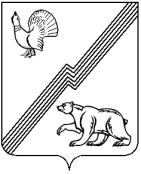 Муниципальное образование – городской округ город ЮгорскМуниципальное  бюджетное учреждение«Центр досуга»Новая ул., д.3а, г. Югорск, 628260Ханты-Мансийский автономный округ – Югра, Тюменская область,Тел./факс (34675) 7-02-50, 7-02-91mbucentr@yndex.ruОКПО 50523660, ОГРН 1028601847768ИНН\КПП 8622007447/86220100124.07 2012. г.                                                                                       исх. № 97ИЗВЕЩЕНИЕ 
О ПРОДЛЕНИИ СРОКА ПОДАЧИ КОТИРОВОЧНЫХ ЗАЯВОК	Настоящим Муниципальное бюджетное учреждение «Центр досуга», 628260, ул. Новая 3а, г. Югорск ХМАО - Югра, Тюменская область, тел./факс (34675) 7-02-50, 7-02-91, mbucentr@yndex.ru, разместивший извещение о проведении запроса котировок на _оказание услуг по аттестации рабочих мест по условиям труда на сайте http://zakupki.gov.ru "16» _июля__ 2012 г. извещает о продлении срока подачи котировочных заявок по данному запросу котировок  до 17.00 часов  (по местному времени)  "27"  июля   2012 г.	Дополнительную информацию можно получить по адресу: _628260 ул. Новая 3а, г. Югорск, ХМОА-Югра, в рабочие дни с "9" часов "_00_" минут до "17" часов "00" минут.  Контактное лицо:  Полякова Валентина Борисовна; номер контактного телефона _7-02-50, 7-59-28; адрес электронной почты  mbucentr@yndex.ru.Заместитель директора МБУ «Центр досуга»                                              И.Г. ЗотоваМП